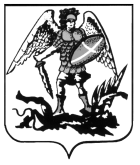 ПРАВИТЕЛЬСТВО АРХАНГЕЛЬСКОЙ ОБЛАСТИМИНИСТЕРСТВО СТРОИТЕЛЬСТВАИ АРХИТЕКТУРЫ АРХАНГЕЛЬСКОЙ  ОБЛАСТИР А С П О Р Я Ж Е Н И Еот 21 ноября 2019 г. № 345-рг. АрхангельскОб учете предложений при подготовке проекта 
внесения изменений в правила землепользования и застройки муниципального образования «Боброво-Лявленское» 
Приморского муниципального района Архангельской областиВ соответствии с пунктами 17 и 18 Порядка деятельности комиссии 
по подготовке проектов правил землепользования и застройки муниципальных образований Архангельской области, утвержденного постановлением министерства строительства и архитектуры Архангельской области 
от 26.03.2019 № 9-п, а также на основании протоколов заседаний комиссии 
по подготовке проектов правил землепользования и застройки муниципальных образований Архангельской области от 11.09.2019 № 13 и от 12.07.2019 № 7:Учесть при подготовке проекта внесения изменений в правила землепользования и застройки муниципального образования «Боброво-Лявленское» Приморского муниципального района Архангельской области следующие предложения: заявление ФГКУ «Северо-Западное территориальное управление имущественных отношений» (вх. № 201-1482 от 01.08.2019) об установлении 
в градостроительном регламенте территориальной зоны «зона жилой малоэтажной жилой застройки» (кодовое обозначение Ж 2) условно разрешенных видов использования «Обеспечение обороны и безопасности» 
(код 8.0) и «Обеспечение вооруженных сил» (код 8.1) в отношении земельного участка с кадастровым номером 29:16:090201:36;заявление СНТ «Боброво» (вх. №201-546 от 15.03.2019) о включении территории СНТ «Боброво» в границы территориальной зоны «зона садоводств (существующие СНТ)» (кодовое обозначение СХ2);администрации муниципального образования «Приморский муниципальный район» (вх. № 201-593 от 21.03.2019) об изменении вида разрешенного использования «для садоводства» на «ведение садоводства» 
в границах земельного участка с кадастровым номером 29:16:091401:67. 2. Опубликовать настоящее распоряжение на официальном сайте Правительства Архангельской области. 3. Направить копию настоящего распоряжения в орган местного самоуправления муниципального образования «Боброво-Лявленское» Приморского муниципального района Архангельской области для официального опубликования в порядке, установленном для официального опубликования муниципальных правовых актов, иной официальной информации. Копия настоящего распоряжения подлежит опубликованию на официальном сайте муниципального образования «Боброво-Лявленское» Приморского муниципального района Архангельской области.4. Рекомендовать органу местного самоуправления муниципального образования «Приморский муниципальный район» опубликовать настоящее распоряжение на официальном сайте муниципального образования «Приморский муниципальный район».5. Настоящее распоряжение вступает в силу со дня его подписания. Министр Д.В. Гладышев